Nowy TERRASEM o szerokościach roboczych 8 i 9 m Pöttinger oferuje efektywny i wydajny siewNa efektywność siewu wpływa wiele czynników: Optymalny termin siewu zależy zarówno od odmiany rośliny, jak również od ilości światła słonecznego i temperatury. Okna pogodowe są coraz krótsze, dlatego wydajny i efektywny siew ma kluczowe znaczenie. Nowe modele siewników TERRASEM V 8000 i V 9000  firmy Pöttinger zapewniają to.TERRASEM - nowa generacjaNowa ciągane siewniki są od teraz dostępne w szerokościach roboczych 8 i 9 metrów, a ich wyposażenie można dopasować do indywidualnych warunków panujących w konkretnym miejscu pracy. Dzięki bronie talerzowej, siewniki TERRASEM idealnie nadają się do pracy w mulczu, natomiast wyposażone w opcjonalne talerze WAVE DISC zapewniają pasową uprawę gleby. Wariant CLASSIC bez sekcji uprawiającej wyróżnia lekkością uciągu podczas pracy na przygotowanej do siewu glebie. Przy tym, przy dużych szerokościach i prędkościach pracy, zapewniona jest dokładność wysiewu.Komfortowa praca, bez ściągania w bokNowe uporządkowanie narzędzi roboczych zapewnia w 100 procentach jazdę w linii prostej i przez to  efektywną pracę siewnika. Zarówno brona talerzowa, jak również redlice do nawozu ( maszyna D Z) i redlice do nasion, są rozmieszczone w ustawieniu X. Nieustanne smarowanie narzędzi roboczych nie jest już potrzebne, ponieważ narzędzia są bezobsługowe.System dozowania o najwyższej precyzjiSystem dozowania jest tak skonstruowany, aby zapewnić najwyższą precyzję dozowania każdego rodzaju nasion, w każdych warunkach pracy. TERRASEM V 8000 D i TERRASEM V 9000 D są standardowo wyposażone w dwa systemy dozowania oraz zbiornik o pojemności 5.600 litrów. Zakres ilości wysiewu mieści się od 1,5 kg do 420 kg przy prędkości jazdy 12 km/h. Zmiana ilości wysiewu jest wygodnie i prosto przestawiana z kabiny ciągnika.Wiele wariantów wysiewuSingle Shoot, Double Shoot i Double Shoot-Mix to klucz do perfekcyjnych wschodów. Odpowiednio do okoliczności i płodozmianu można wybierać między wysiewem nasion, nasion z nawozem, mieszanką dwóch różnych rodzajów nasion i  komponentami dodatkowymi, jak mikrogranulat lub podsiew, stosując model siewnika TERRASEM FERTILIZER.Pöttinger potwierdza swoje kompetencje również w zakresie cyfryzacji przez możliwość współdziałania nowych modeli TERRASEM w systemie agrirouter. Podgląd zdjęć: 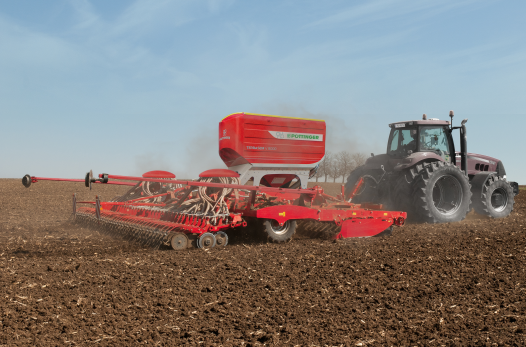 TERRASEM V 8000 D zapewnia efektywny i wydajny siewhttps://www.poettinger.at/de_at/Newsroom/Pressebild/5151Pozostałe zdjęcia w jakości do druku znajdą Państwo na: https://www.poettinger.at/presse